Web Time Entry GuideWeb time entry if for those employees who enter hourly time using the self-service application in myWSU and is accessed through the Employee DashboardHow to Enter Web Time EntryTo enter hourly time:In myWSU, select Employee Dashboard, located:On the myFinances page for student employees, orOn the Faculty/Staff page for staff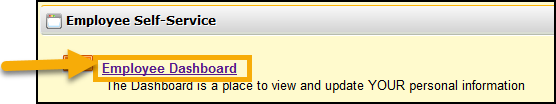 Click Enter Time under My Activities on the Employee Dashboard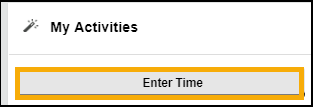 Click Start Timesheet on the position to enter time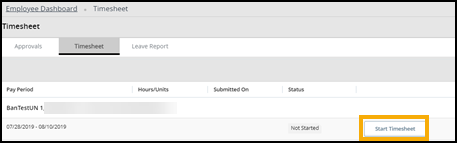 Select the date for time entrySelect the earn code from the drop down listEnter the number of hours for that date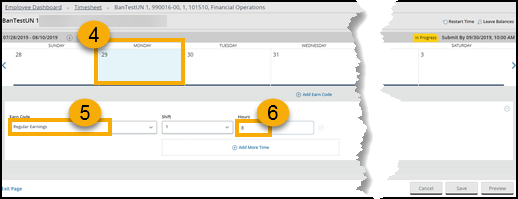 Select the next date for time entry and repeat the process.Time can be split per day by adding an earn code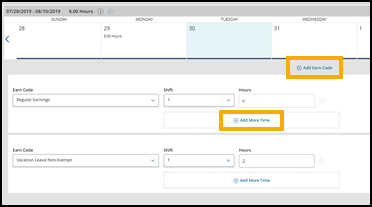 To add additional hours from previous time periods, enter hours on the first Sunday of the pay period.  Entering comments are required.Use the Earn Code ‘Additional Straight Time’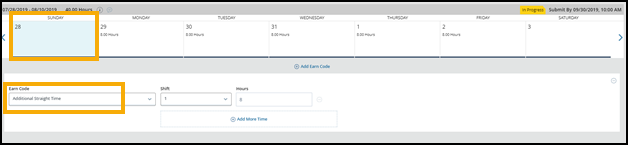 Enter comments then click save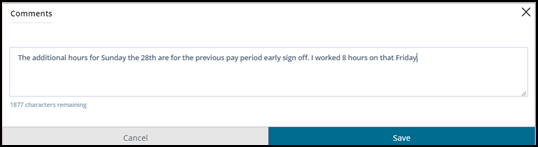 Comment indicator will show once comments are entered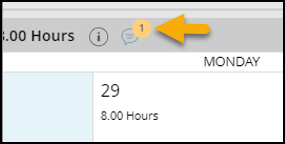 Click Preview to view to finalize time entry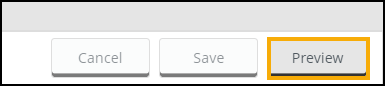 Review time entry, Click Submit to complete time entry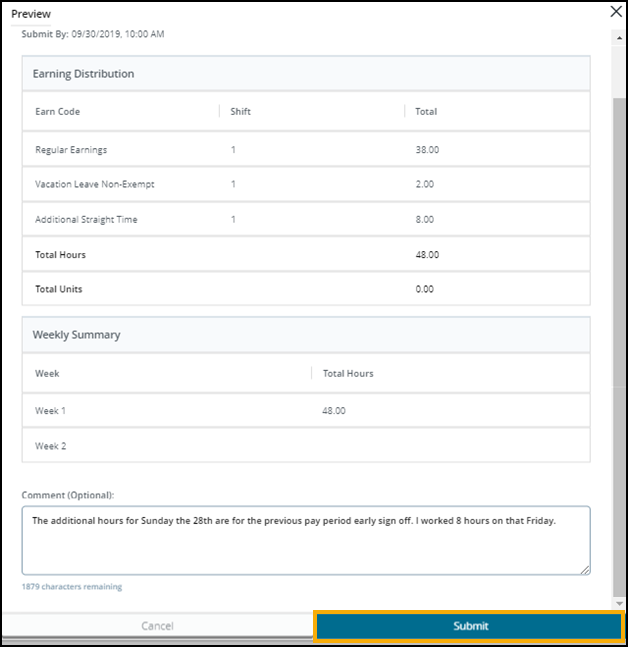 Notification Message will indicate that timesheet has been submitted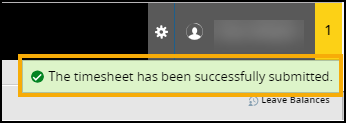 To make corrections to timesheet or enter additional time after submitting:Click Recall Timesheet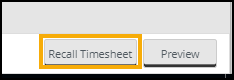 Notification will indicate that the timesheet has been recalled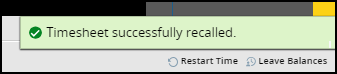 Comments will automatically be added to indicate recalled timesheet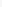 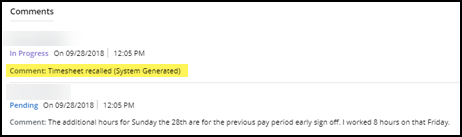 Make corrections or enter additional timeClick Preview and Submit to complete timesheet after correction are completedBack to TopContact InformationWeb Time Entry Questions:	Timekeeping: (316) 978-3074 or timkeeping@wichita.eduApplication Training: 	ITS Applications Training:  (316) 978-5800 or training@wichita.eduPassword Assistance:	Technology Help Desk:  (316) 978-HELP or helpdesk@wichita.eduBack to Top